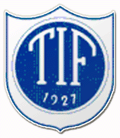 Dagordning ledarmöte 2021-08-18VälkomnaGodkännande av dagordningFöregående protokollMaterial och kläder MedlemsavgiftLagen nu, inkl handbollsskolan och seriespel        Grönt kort        Utbildning        Registerutdrag        Försäljning, t ex Newbody        Träningstider        Fotografering        Övriga frågor        Nästa möte        Mötet avslutas